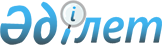 "Энергиямен жабдықтаушы ұйымдардың электр энергиясына тарифтерді жеке тұлғалардың оны тұтыну көлеміне қарай саралау қағидаларын бекіту туралы" Қазақстан Республикасы Табиғи монополияларды реттеу агенттігі төрағасының 2009 жылғы 20 ақпандағы № 57-НҚ бұйрығына өзгерістер енгізу туралыҚазақстан Республикасы Ұлттық экономика министрінің 2021 жылғы 14 маусымдағы № 61 бұйрығы. Қазақстан Республикасының Әділет министрлігінде 2021 жылғы 17 маусымда № 23052 болып тіркелді
      БҰЙЫРАМЫН:
      1. "Энергиямен жабдықтаушы ұйымдардың электр энергиясына тарифтерді жеке тұлғалардың оны тұтыну көлеміне қарай саралау қағидаларын бекіту туралы" Қазақстан Республикасы Табиғи монополияларды реттеу агенттігі төрағасының 2009 жылғы 20 ақпандағы № 57-НҚ бұйрығына (Нормативтік құқықтық актілерді мемлекеттік тіркеу тізілімінде № 5602 болып тіркелген) мынадай өзгерістер енгізілсін:
      көрсетілген бұйрықпен бекітілген Энергиямен жабдықтаушы ұйымдардың электр энергиясына тарифтерді жеке тұлғалардың оны тұтыну көлеміне қарай саралау қағидаларында:
      2-тармақтың 8) тармақшасы мынадай редакцияда жазылсын:
      "8) уәкілетті органның ведомствосы – Қазақстан Республикасы Ұлттық экономика министрлігінің Табиғи монополияларды реттеу комитеті;";
      8-тармақ мынадай редакцияда жазылсын:
      "8. Тұтыну көлеміне қарай сараланған тарифтер бойынша тұтынылған электр энергиясы үшін төлемақы тұрақты тұратын тұтынушылардың саны ескеріле отырып айқындалады, оны айқындау үшін коммуналдық қызмет жұмыскерлері тиісті мәліметтерді үшінші тұлғаларға анықтамалар беруге мүмкіндік беретін "электрондық үкімет" веб-порталының сервисінен немесе ішкі істер органдарының деректер базасымен интеграцияланған ақпараттық жүйелерден алады.".
      2. Табиғи монополияларды реттеу комитеті Қазақстан Республикасының заңнамасында белгіленген тәртіппен:
      1) осы бұйрықты Қазақстан Республикасының Әділет министрлігінде мемлекеттік тіркеуді;
      2) осы бұйрықты Қазақстан Республикасы Ұлттық экономика министрлігінің интернет-ресурсында орналастыруды;
      3) осы бұйрық Қазақстан Республикасының Әділет министрлігінде мемлекеттік тіркелгеннен кейін он жұмыс күні ішінде Қазақстан Республикасы Ұлттық экономика министрлігінің Заң департаментіне осы тармақтың 1) және 2) тармақшаларында көзделген іс-шаралардың орындалуы туралы мәліметтерді ұсынуды қамтамасыз етсін.
      3. Осы бұйрықтың орындалуын бақылау жетекшілік ететін Қазақстан Республикасының Ұлттық экономика вице-министріне жүктелсін.
      4. Осы бұйрық алғашқы ресми жарияланған күнінен кейін күнтізбелік он күн өткен соң қолданысқа енгізіледі.
      "КЕЛІСІЛДІ"
      Қазақстан Республикасының
      Энергетика министрлігі
					© 2012. Қазақстан Республикасы Әділет министрлігінің «Қазақстан Республикасының Заңнама және құқықтық ақпарат институты» ШЖҚ РМК
				
      Қазақстан Республикасы

      Ұлттық экономика министрі

А. Иргалиев
